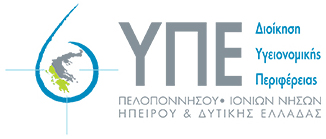 ΑΝΑΚΟΙΝΩΣΗ ΘΕΣΕΩΝ ΕΠΙΚΟΥΡΙΚΩΝ ΙΑΤΡΩΝ 23/02/2022ΓΝ ΑΡΓΟΛΙΔΑΣ-ΝΜ ΑΡΓΟΥΣΣύμφωνα με την αριθμ. πρωτ. Γ4α/Γ.Π. οικ.10622/21.02.2022 Υπουργική ΑπόφασηΠΓΝ ΙΩΑΝΝΙΝΩΝΣύμφωνα με την αριθμ. πρωτ. Γ4α/Γ.Π.8728/21.02.2022 Υπουργική ΑπόφασηΓΝ ΑΡΓΟΛΙΔΑΣ-ΝΜ ΑΡΓΟΥΣΣύμφωνα με την αριθμ. πρωτ. Γ4α/Γ.Π.78390/21/16.02.2022 Υπουργική ΑπόφασηΠΓΝ ΠΑΤΡΩΝΣύμφωνα με την αριθμ. πρωτ. Γ4α/Γ.Π.777/14.02.2022 Κοινή Υπουργική ΑπόφασηΓΝ ΛΕΥΚΑΔΑΣΣύμφωνα με την αριθμ. πρωτ. Γ4α/Γ.Π.72659/21/09.02.2022 Υπουργική          ΑπόφασηΓΝ ΚΕΡΚΥΡΑΣΣύμφωνα με την αριθμ. πρωτ. Γ4α/Γ.Π.80654/21/04.02.2022 Υπουργική          ΑπόφασηΓΝ ΛΕΥΚΑΔΑΣΣύμφωνα με την αριθμ. πρωτ. Γ4α/Γ.Π.73424/21/31.01.2022 Υπουργική          ΑπόφασηΠΓΝ ΠΑΤΡΩΝΣύμφωνα με την αριθμ. πρωτ. Γ4α/Γ.Π.67190/15.12.2021 Κοινή Υπουργική          ΑπόφασηΓΝ ΛΑΚΩΝΙΑΣ-ΝΜ ΣΠΑΡΤΗΣΣύμφωνα με την αριθμ. πρωτ. Γ4α/Γ.Π.59170/29.11.2021 Υπουργική          ΑπόφασηΓΝ ΜΕΣΣΗΝΙΑΣ-ΝΜ ΚΑΛΑΜΑΤΑΣΣύμφωνα με την αριθμ. πρωτ. Γ4α/Γ.Π.64527/24.11.2021 Υπουργική          ΑπόφασηΠΓΝ ΠΑΤΡΩΝΣύμφωνα με την αριθμ. πρωτ. Γ4α/Γ.Π.59468/15.11.2021 Κοινή Υπουργική          ΑπόφασηΓΝ ΑΝΑΤ.ΑΧΑΪΑΣ-ΝΜ ΑΙΓΙΟΥΣύμφωνα με την αριθμ. πρωτ. Γ4α/Γ.Π.59164/08.10.2021 Υπουργική          ΑπόφασηΓΝ ΜΕΣΣΗΝΙΑΣ-ΝΜ ΚΑΛΑΜΑΤΑΣΣύμφωνα με την αριθμ. πρωτ. Γ4α/Γ.Π.44231/04.08.2021 Υπουργική          ΑπόφασηΓΝ ΑΙΤ/ΝΙΑΣ-ΝΜ ΜΕΣΟΛΟΓΓΙΟΥ, ΓΝ ΑΝΑΤ.ΑΧΑΪΑΣ-ΝΜ ΑΙΓΙΟΥΣύμφωνα με την αριθμ. πρωτ. Γ4α/Γ.Π.33421/24.06.2021 Κοινή Υπουργική          ΑπόφασηΓΝ ΠΑΤΡΩΝΣύμφωνα με την αριθμ. πρωτ. Γ4α/Γ.Π.30125/2.06.2021 Κοινή Υπουργική          ΑπόφασηΓΝ ΑΝΑΤ.ΑΧΑΪΑΣ-ΝΜ ΑΙΓΙΟΥΣύμφωνα με την αριθμ. πρωτ. Γ4α/Γ.Π.27175/25.05.2021 Υπουργική          ΑπόφασηΓΝ ΤΡΙΠΟΛΗΣ, ΠΓΝ ΠΑΤΡΩΝ Σύμφωνα με την αριθμ. πρωτ. Γ4α/Γ.Π.23261/24.05.2021 Κοινή Υπουργική          ΑπόφασηΓΝ ΗΛΕΙΑΣ-ΝΜ ΠΥΡΓΟΥΣύμφωνα με την αριθμ. πρωτ. Γ4α/Γ.Π.20460/20.04.2021 Υπουργική          ΑπόφασηΓΝ ΚΟΡΙΝΘΟΥΣύμφωνα με την αριθμ. πρωτ. Γ4α/Γ.Π.15428/26.03.2021 Κοινή Υπουργική          ΑπόφασηΓΝ ΑΡΓΟΛΙΔΑΣ ΝΜ ΝΑΥΠΛΙΟΥΣύμφωνα με την αριθμ. πρωτ. Γ4α/Γ.Π.13658/11.03.2021 Υπουργική          ΑπόφασηΓΝ ΖΑΚΥΝΘΟΥ Σύμφωνα με την αριθμ. πρωτ. Γ4α/Γ.Π.12530/11.03.2021 Υπουργική          ΑπόφασηΠΓΝ ΠΑΤΡΩΝ Σύμφωνα με την αριθμ. πρωτ. Γ4α/Γ.Π.9214/8.03.2021 Κοινή Υπουργική          ΑπόφασηΓΝ ΑΡΓΟΛΙΔΑΣ-ΝΜ ΑΡΓΟΥΣΣύμφωνα με την αριθμ. πρωτ. Γ4α/Γ.Π.9383/01.03.2021 Υπουργική          ΑπόφασηΓΝ ΑΡΤΑΣ, ΚΥ ΛΕΥΚΙΜΜΗΣΣύμφωνα με την αριθμ. πρωτ. Γ4α/Γ.Π.3232/17.02.2021 Κοινή Υπουργική          ΑπόφασηΓΝ ΚΟΡΙΝΘΟΥ, ΓΝΠΠ ΚΑΡΑΜΑΝΔΑΝΕΙΟΣύμφωνα με την αριθμ. πρωτ. Γ4α/Γ.Π.2530/03.02.2021 Κοινή Υπουργική          ΑπόφασηΓΝ ΛΑΚΩΝΙΑΣ-ΝΜ ΣΠΑΡΤΗΣ, ΠΓΝ ΙΩΑΝΝΙΝΩΝΣύμφωνα με την αριθμ. πρωτ. Γ4α/Γ.Π.1596 /03.02.2021 Κοινή Υπουργική          ΑπόφασηΚΥ ΣΠΑΡΤΗΣΣύμφωνα με την αριθμ. πρωτ. Γ4α/Γ.Π.84340/27.01.2021 Κοινή Υπουργική          ΑπόφασηΓΝ ΛΑΚΩΝΙΑΣ-ΝΜ ΣΠΑΤΡΗΣΣύμφωνα με την αριθμ. πρωτ. Γ4α/Γ.Π.2511/26.01.2021 Υπουργική          ΑπόφασηΓΝ ΤΡΙΠΟΛΗΣΣύμφωνα με την αριθμ. πρωτ. Γ4α/Γ.Π.1598/26.01.2021 Υπουργική          ΑπόφασηΠΓΝ ΙΩΑΝΝΙΝΩΝ, ΓΝ ΜΕΣΣΗΝΙΑΣ-ΝΜ ΚΥΠΑΡΙΣΣΙΑΣΣύμφωνα με την αριθμ. πρωτ. Γ4α/Γ.Π.81403/31.12.2020 Κοινή Υπουργική             ΑπόφασηΓΝ-ΚΥ ΦΙΛΙΑΤΩΝ, ΓΝ ΑΝΑΤ.ΑΧΑΪΑΣ-ΝΜ ΑΙΓΙΟΥ, ΓΝ ΤΡΙΠΟΛΗΣΣύμφωνα με την αριθμ. πρωτ. Γ4α/Γ.Π.77763/15.12.2020 Κοινή Υπουργική            Απόφαση ΠΓΝ ΠΑΤΡΩΝΣύμφωνα με την αριθμ. πρωτ. Γ4α/Γ.Π.74127/15.12.2020 Κοινή Υπουργική            Απόφαση ΚΕΝΤΡΑ ΥΓΕΙΑΣ 6ης ΥΠΕΣύμφωνα με την αριθμ. πρωτ. Γ4α/Γ.Π.73894/27.11.2020 Κοινή Υπουργική            Απόφαση ΓΝ ΚΕΡΚΥΡΑΣ, ΚΥ ΚΑΣΤΟΡΕΙΟΥ, ΚΥ ΣΠΑΡΤΗΣΣύμφωνα με την αριθμ. πρωτ. Γ4α/Γ.Π.73056/20.11.2020 Κοινή Υπουργική            Απόφαση ΚΥ ΦΙΛΙΑΤΡΩΝΣύμφωνα με την αριθμ. πρωτ. Γ4α/Γ.Π.70463/13.11.2020 Κοινή Υπουργική            Απόφαση ΠΓΝ ΠΑΤΡΩΝ, ΓΝ ΛΑΚΩΝΙΑΣ-ΝΜ ΜΟΛΑΩΝ, ΚΥ ΑΚΡΑΤΑΣ, ΓΝ ΑΝΑΤΟΛΙΚΗΣ ΑΧΑΪΑΣ-ΝΜ ΑΙΓΙΟΥ, ΓΝ ΤΡΙΠΟΛΗΣ, ΓΝ ΙΩΑΝΝΙΝΩΝ, ΚΥ ΚΑΤΟΥΝΑΣ, ΚΥ ΠΑΞΩΝ, ΚΥ ΠΥΛΟΥ, ΓΝ ΑΡΓΟΛΙΔΑΣ-ΝΜ ΑΡΓΟΥΣ, ΓΝ-ΚΥ ΦΙΛΙΑΤΩΝ, ΚΥ ΑΡΧΑΙΑΣ ΟΛΥΜΠΙΑΣΣύμφωνα με την αριθμ. πρωτ. Γ4α/Γ.Π.67207/5.11.2020 Κοινή Υπουργική            Απόφαση ΝΟΣΟΚΟΜΕΙΟΕΙΔΙΚΟΤΗΤΑΑΡ. ΘΕΣΕΩΝΧΡΟΝΙΚΗ ΔΙΑΡΚΕΙΑ ΣΕ ΕΤΗΓΝ ΑΡΓΟΛΙΔΑΣ-ΝΜ ΑΡΓΟΥΣΠΑΘΟΛΟΓΙΑΣ12ΝΟΣΟΚΟΜΕΙΟΕΙΔΙΚΟΤΗΤΑΑΡ. ΘΕΣΕΩΝΧΡΟΝΙΚΗ ΔΙΑΡΚΕΙΑ ΣΕ ΕΤΗΠΓΝ ΙΩΑΝΝΙΝΩΝΩΡΛ12ΝΟΣΟΚΟΜΕΙΟΕΙΔΙΚΟΤΗΤΑΑΡ. ΘΕΣΕΩΝΧΡΟΝΙΚΗ ΔΙΑΡΚΕΙΑ ΣΕ ΕΤΗΓΝ ΑΡΓΟΛΙΔΑΣ-ΝΜ ΑΡΓΟΥΣΟΥΡΟΛΟΓΙΑΣ12ΝΟΣΟΚΟΜΕΙΟΕΙΔΙΚΟΤΗΤΑΑΡ. ΘΕΣΕΩΝΧΡΟΝΙΚΗ ΔΙΑΡΚΕΙΑ ΣΕ ΕΤΗΠΓΝ ΠΑΤΡΩΝΑΝΑΙΣΘΗΣΙΟΛΟΓΙΑΣ11ΠΓΝ ΠΑΤΡΩΝΑΓΓΕΙΟΧΕΙΡΟΥΡΓΙΚΗΣ11ΝΟΣΟΚΟΜΕΙΟΕΙΔΙΚΟΤΗΤΑΑΡ. ΘΕΣΕΩΝΧΡΟΝΙΚΗ ΔΙΑΡΚΕΙΑ ΣΕ ΕΤΗΓΝ ΛΕΥΚΑΔΑΣΓΑΣΤΡΕΝΤΕΡΟΛΟΓΙΑΣ13ΓΝ ΛΕΥΚΑΔΑΣΧΕΙΡΟΥΡΓΙΚΗΣ13ΓΝ ΛΕΥΚΑΔΑΣΚΑΡΔΙΟΛΟΓΙΑΣ13ΓΝ ΛΕΥΚΑΔΑΣΝΕΦΡΟΛΟΓΙΑΣ13ΓΝ ΛΕΥΚΑΔΑΣΠΑΘΟΛΟΓΙΑΣ13ΝΟΣΟΚΟΜΕΙΟΕΙΔΙΚΟΤΗΤΑΑΡ. ΘΕΣΕΩΝΧΡΟΝΙΚΗ ΔΙΑΡΚΕΙΑ ΣΕ ΕΤΗΓΝ ΚΕΡΚΡΥΡΑΣΧΕΙΡΟΥΡΓΙΚΗΣ13ΓΝ ΚΕΡΚΡΥΡΑΣΠΑΘΟΛΟΓΙΑΣ13ΓΝ ΚΕΡΚΡΥΡΑΣΜ/Γ13ΝΟΣΟΚΟΜΕΙΟΕΙΔΙΚΟΤΗΤΑΑΡ. ΘΕΣΕΩΝΧΡΟΝΙΚΗ ΔΙΑΡΚΕΙΑ ΣΕ ΕΤΗΓΝ ΛΕΥΚΑΔΑΣΩΡΛ13ΝΟΣΟΚΟΜΕΙΟΕΙΔΙΚΟΤΗΤΑΑΡ. ΘΕΣΕΩΝΧΡΟΝΙΚΗ ΔΙΑΡΚΕΙΑ ΣΕ ΕΤΗΠΓΝ ΠΑΤΡΩΝΠΑΘΟΛΟΓΙΑΣ για ΤΕΠ21ΠΓΝ ΠΑΤΡΩΝΙΑΤΡΙΚΗΣ ΒΙΟΠΑΘΟΛΟΓΙΑΣ21ΝΟΣΟΚΟΜΕΙΟΕΙΔΙΚΟΤΗΤΑΑΡ. ΘΕΣΕΩΝΧΡΟΝΙΚΗ ΔΙΑΡΚΕΙΑ ΣΕ ΕΤΗΓΝ ΛΑΚΩΝΙΑΣ-ΝΜ ΣΠΑΡΤΗΣΑΝΑΙΣΘΗΣΙΟΛΟΓΙΑΣ13ΝΟΣΟΚΟΜΕΙΟΕΙΔΙΚΟΤΗΤΑΑΡ. ΘΕΣΕΩΝΧΡΟΝΙΚΗ ΔΙΑΡΚΕΙΑ ΣΕ ΕΤΗΓΝ ΜΕΣΣΗΝΙΑΣ-ΝΜ ΚΑΛΑΜΑΤΑΣΠΑΙΔΙΑΤΡΙΚΗΣ12ΝΟΣΟΚΟΜΕΙΟΕΙΔΙΚΟΤΗΤΑΑΡ. ΘΕΣΕΩΝΧΡΟΝΙΚΗ ΔΙΑΡΚΕΙΑ ΣΕ ΕΤΗΠΓΝ ΠΑΤΡΩΝΧΕΙΡΟΥΡΓΙΚΗΣ11ΠΓΝ ΠΑΤΡΩΝΠΑΘΟΛΟΓΙΑΣ31ΠΓΝ ΠΑΤΡΩΝΠΑΘΟΛΟΓΙΑΣ για ΤΕΠ21ΠΓΝ ΠΑΤΡΩΝΙΑΤΡΙΚΗΣ ΒΙΟΠΑΘΟΛΟΓΙΑΣ11ΝΟΣΟΚΟΜΕΙΟΕΙΔΙΚΟΤΗΤΑΑΡ. ΘΕΣΕΩΝΧΡΟΝΙΚΗ ΔΙΑΡΚΕΙΑ ΣΕ ΕΤΗΓΝ ΑΝΑΤ.ΑΧΑΪΑΣ-ΝΜ ΑΙΓΙΟΥΚΑΡΔΙΟΛΟΓΙΑΣ12ΓΝ ΑΝΑΤ.ΑΧΑΪΑΣ-ΝΜ ΑΙΓΙΟΥΧΕΙΡΟΥΡΓΙΚΗΣ12ΝΟΣΟΚΟΜΕΙΟΕΙΔΙΚΟΤΗΤΑΑΡ. ΘΕΣΕΩΝΧΡΟΝΙΚΗ ΔΙΑΡΚΕΙΑ ΣΕ ΕΤΗΓΝ ΜΕΣΣΗΝΙΑΣ-ΝΜ ΚΑΛΑΜΑΤΑΣΚΑΡΔΙΟΛΟΓΙΑΣ12ΝΟΣΟΚΟΜΕΙΟΕΙΔΙΚΟΤΗΤΑΑΡ. ΘΕΣΕΩΝΧΡΟΝΙΚΗ ΔΙΑΡΚΕΙΑ ΣΕ ΕΤΗΓΝ ΑΝΑΤ.ΑΧΑΪΑΣ-ΝΜ ΑΙΓΙΟΥΠΑΘΟΛΟΓΙΑΣ11ΝΟΣΟΚΟΜΕΙΟΕΙΔΙΚΟΤΗΤΑΑΡ. ΘΕΣΕΩΝΧΡΟΝΙΚΗ ΔΙΑΡΚΕΙΑ ΣΕ ΕΤΗΓΝ ΠΑΤΡΩΝ ΑΝΑΙΣΘΗΣΙΟΛΟΓΙΑΣ11ΓΝ ΠΑΤΡΩΝ ΑΚΤΙΝΟΔΙΑΓΝΩΣΤΙΚΗΣ11ΓΝ ΠΑΤΡΩΝ ΧΕΙΡΟΥΡΓΙΚΗΣ11ΝΟΣΟΚΟΜΕΙΟΕΙΔΙΚΟΤΗΤΑΑΡ. ΘΕΣΕΩΝΧΡΟΝΙΚΗ ΔΙΑΡΚΕΙΑ ΣΕ ΕΤΗΓΝ ΑΝΑΤ.ΑΧΑΪΑΣ-ΝΜ ΑΙΓΙΟΥΑΝΑΙΣΘΗΣΙΟΛΟΓΙΑΣ12ΝΟΣΟΚΟΜΕΙΟΕΙΔΙΚΟΤΗΤΑΑΡ. ΘΕΣΕΩΝΧΡΟΝΙΚΗ ΔΙΑΡΚΕΙΑ ΣΕ ΕΤΗΓΝ ΤΡΙΠΟΛΗΣΠΝΕΥΜΟΝΟΛΟΓΙΑΣ-ΦΥΜΑΤΙΟΛΟΓΙΑΣ11ΠΓΝ ΠΑΤΡΩΝΠΑΘΟΛΟΓΙΑΣ ή ΚΑΡΔΙΟΛΟΓΙΑΣ ή ΠΝΕΥΜΟΝΟΛΟΓΙΑΣ-ΦΥΜΑΤΙΟΛΟΓΙΑΣ ή ΧΕΙΡΟΥΡΓΙΚΗΣ ή ΑΝΑΙΣΘΗΣΙΟΛΟΓΙΑΣ ή ΝΕΦΡΟΛΟΓΙΑΣ για τη ΜΕΘ11ΝΟΣΟΚΟΜΕΙΟΕΙΔΙΚΟΤΗΤΑΑΡ. ΘΕΣΕΩΝΧΡΟΝΙΚΗ ΔΙΑΡΚΕΙΑ ΣΕ ΕΤΗΓΝ ΗΛΕΙΑΣ-ΝΜ ΠΥΡΓΟΥΓΕΝΙΚΗΣ ΙΑΤΡΙΚΗΣ ή ΠΑΘΟΛΟΓΙΑΣ ή ΑΙΜΑΤΟΛΟΓΙΑΣ ή ΙΑΤΡΙΚΗΣ ΒΙΟΠΑΘΟΛΟΓΙΑΣ για το τμήμα Αιμοδοσίας12ΝΟΣΟΚΟΜΕΙΟΕΙΔΙΚΟΤΗΤΑΑΡ. ΘΕΣΕΩΝΧΡΟΝΙΚΗ ΔΙΑΡΚΕΙΑ ΣΕ ΕΤΗΓΝ ΚΟΡΙΝΘΟΥΠΝΕΥΜΟΝΟΛΟΓΙΑΣ ΦΥΜΑΤΙΟΛΟΓΙΑΣ11ΝΟΣΟΚΟΜΕΙΟΕΙΔΙΚΟΤΗΤΑΑΡ. ΘΕΣΕΩΝΧΡΟΝΙΚΗ ΔΙΑΡΚΕΙΑ ΣΕ ΕΤΗΓΝ ΑΡΓΟΛΙΔΑΣ ΝΜ ΝΑΥΠΛΙΟΥΑΚΤΙΝΟΔΙΑΓΝΩΣΤΙΚΗΣ12ΓΝ ΑΡΓΟΛΙΔΑΣ ΝΜ ΝΑΥΠΛΙΟΥΠΑΙΔΙΑΤΡΙΚΗΣ12ΓΝ ΑΡΓΟΛΙΔΑΣ ΝΜ ΝΑΥΠΛΙΟΥΠΑΘΟΛΟΓΙΑΣ12ΝΟΣΟΚΟΜΕΙΟΕΙΔΙΚΟΤΗΤΑΑΡ. ΘΕΣΕΩΝΧΡΟΝΙΚΗ ΔΙΑΡΚΕΙΑ ΣΕ ΕΤΗΓΝ ΖΑΚΥΝΘΟΥ ΚΑΡΔΙΟΛΟΓΙΑΣ13ΓΝ ΖΑΚΥΝΘΟΥ ΝΕΦΡΟΛΟΓΙΑΣ13ΝΟΣΟΚΟΜΕΙΟΕΙΔΙΚΟΤΗΤΑΑΡ. ΘΕΣΕΩΝΧΡΟΝΙΚΗ ΔΙΑΡΚΕΙΑ ΣΕ ΕΤΗΠΓΝ ΠΑΤΡΩΝ ΧΕΙΡΟΥΡΓΙΚΗΣ ΘΩΡΑΚΟΣ με εμπειρία στην Καρδιοχειρουγρική21ΝΟΣΟΚΟΜΕΙΟΕΙΔΙΚΟΤΗΤΑΑΡ. ΘΕΣΕΩΝΧΡΟΝΙΚΗ ΔΙΑΡΚΕΙΑ ΣΕ ΕΤΗΓΝ ΑΡΓΟΛΙΔΑΣ-ΝΜ ΑΡΓΟΥΣΨΥΧΙΑΤΡΙΚΗΣ12ΓΝ ΑΡΓΟΛΙΔΑΣ-ΝΜ ΑΡΓΟΥΣΠΑΙΔΙΑΤΡΙΚΗΣ12ΝΟΣΟΚΟΜΕΙΟΕΙΔΙΚΟΤΗΤΑΑΡ. ΘΕΣΕΩΝΧΡΟΝΙΚΗ ΔΙΑΡΚΕΙΑ ΣΕ ΕΤΗΓΝ ΑΡΤΑΣΠΑΘΟΛΟΓΙΑΣ11ΚΥ ΛΕΥΚΙΜΜΗΣΓΕΝΙΚΗΣ ΙΑΤΡΙΚΗΣ ή ΠΑΘΟΛΟΓΙΑΣ21ΝΟΣΟΚΟΜΕΙΟΕΙΔΙΚΟΤΗΤΑΑΡ. ΘΕΣΕΩΝΧΡΟΝΙΚΗ ΔΙΑΡΚΕΙΑ ΣΕ ΕΤΗΓΝΠΠ ΚΑΡΑΜΑΝΔΑΝΕΙΟΑΝΑΙΣΘΗΣΙΟΛΟΓΙΑΣ11ΝΟΣΟΚΟΜΕΙΟΕΙΔΙΚΟΤΗΤΑΑΡ. ΘΕΣΕΩΝΧΡΟΝΙΚΗ ΔΙΑΡΚΕΙΑ ΣΕ ΕΤΗΓΝ ΛΑΚΩΝΙΑΣ-ΝΜ ΣΠΑΡΤΗΣΟΥΡΟΛΟΓΙΑΣ21ΓΝ ΛΑΚΩΝΙΑΣ-ΝΜ ΣΠΑΡΤΗΣΜΑΙΕΥΤΙΚΗΣ-ΓΥΝΑΙΚΟΛΟΓΙΑΣ11ΓΝ ΛΑΚΩΝΙΑΣ-ΝΜ ΣΠΑΡΤΗΣΠΑΙΔΙΑΤΡΙΚΗΣ11ΠΓΝ ΙΩΑΝΝΙΝΩΝΑΚΤΙΝΟΔΙΑΓΝΩΣΤΙΚΗΣ11ΚΕΝΤΡΟ ΥΓΕΙΑΣΕΙΔΙΚΟΤΗΤΑΑΡ. ΘΕΣΕΩΝΧΡΟΝΙΚΗ ΔΙΑΡΚΕΙΑ ΣΕ ΕΤΗΚΥ ΣΠΑΡΤΗΣΓΕΝΙΚΗΣ ΙΑΤΡΙΚΗΣ11ΚΥ ΣΠΑΡΤΗΣΨΥΧΙΑΤΡΙΚΗΣ11ΚΥ ΣΠΑΡΤΗΣΚΑΡΔΙΟΛΟΓΙΑΣ11ΝΟΣΟΚΟΜΕΙΟΕΙΔΙΚΟΤΗΤΑΑΡ. ΘΕΣΕΩΝΧΡΟΝΙΚΗ ΔΙΑΡΚΕΙΑ ΣΕ ΕΤΗΓΝ ΛΑΚΩΝΙΑΣ-ΝΜ ΣΠΑΤΡΗΣΠΑΘΟΛΟΓΙΑΣ23ΓΝ ΛΑΚΩΝΙΑΣ-ΝΜ ΣΠΑΤΡΗΣΚΑΡΔΙΟΛΟΓΙΑΣ13ΓΝ ΛΑΚΩΝΙΑΣ-ΝΜ ΣΠΑΤΡΗΣΠΑΙΔΙΑΤΡΙΚΗΣ13ΝΟΣΟΚΟΜΕΙΟΕΙΔΙΚΟΤΗΤΑΑΡ. ΘΕΣΕΩΝΧΡΟΝΙΚΗ ΔΙΑΡΚΕΙΑ ΣΕ ΕΤΗΓΝ ΤΡΙΠΟΛΗΣΚΑΡΔΙΟΛΟΓΙΑΣ13ΝΟΣΟΚΟΜΕΙΟΕΙΔΙΚΟΤΗΤΑΑΡ. ΘΕΣΕΩΝΧΡΟΝΙΚΗ ΔΙΑΡΚΕΙΑ ΣΕ ΕΤΗΓΝ ΜΕΣΣΗΝΙΑΣ-ΝΜ ΚΥΠΑΡΙΣΣΙΑΣΑΝΑΙΣΘΗΣΙΟΛΟΓΙΑΣ11ΝΟΣΟΚΟΜΕΙΟΕΙΔΙΚΟΤΗΤΑΑΡ. ΘΕΣΕΩΝΧΡΟΝΙΚΗ ΔΙΑΡΚΕΙΑ ΣΕ ΕΤΗΓΝ ΑΝΑΤ.ΑΧΑΪΑΣ-ΝΜ ΑΙΓΙΟΥΓΑΣΤΡΕΝΤΕΡΟΛΟΓΙΑΣ11ΓΝ ΑΝΑΤ.ΑΧΑΪΑΣ-ΝΜ ΑΙΓΙΟΥΝΕΥΡΟΛΟΓΙΑΣ11ΓΝ ΤΡΙΠΟΛΗΣΟΥΡΟΛΟΓΙΑΣ11ΓΝ ΤΡΙΠΟΛΗΣΧΕΙΡΟΥΡΓΙΚΗΣ ΠΑΙΔΩΝ11ΓΝ ΤΡΙΠΟΛΗΣΑΚΤΙΝΟΛΟΓΙΑΣ11ΝΟΣΟΚΟΜΕΙΟΕΙΔΙΚΟΤΗΤΑΑΡ. ΘΕΣΕΩΝΧΡΟΝΙΚΗ ΔΙΑΡΚΕΙΑ ΣΕ ΕΤΗΠΓΝ ΠΑΤΡΩΝΠΑΘΟΛΟΓΙΚΗΣ ΟΓΚΟΛΟΓΙΑΣ ή ΠΑΘΟΛΟΓΙΑΣ ή ΓΕΝΙΚΗΣ ΙΑΤΡΙΚΗΣ για το Ογκολογικό Τμήμα21ΚΕΝΤΡΟ ΥΓΕΙΑΣΕΙΔΙΚΟΤΗΤΑΑΡ. ΘΕΣΕΩΝΧΡΟΝΙΚΗ ΔΙΑΡΚΕΙΑ ΣΕ ΕΤΗΚΥ ΚΡΑΝΙΔΙΟΥΓΕΝΙΚΗΣ ΙΑΤΡΙΚΗΣ11ΚΥ ΑΡΓΟΥΣΓΕΝΙΚΗΣ ΙΑΤΡΙΚΗΣ11ΚΥ ΝΑΥΠΛΙΟΥΓΕΝΙΚΗΣ ΙΑΤΡΙΚΗΣ11ΚΥ ΚΑΤΩ ΑΧΑΪΑΣΓΕΝΙΚΗΣ ΙΑΤΡΙΚΗΣ11ΚΥ ΑΙΓΙΟΥΓΕΝΙΚΗΣ ΙΑΤΡΙΚΗΣ11ΚΥ ΣΠΑΡΤΗΣΓΕΝΙΚΗΣ ΙΑΤΡΙΚΗΣ11ΚΥ ΒΑΣΙΛΙΚΗΣΓΕΝΙΚΗΣ ΙΑΤΡΙΚΗΣ11ΚΥ ΙΘΑΚΗΣΓΕΝΙΚΗΣ ΙΑΤΡΙΚΗΣ11ΚΥ ΑΓΝΑΝΤΩΝΓΕΝΙΚΗΣ ΙΑΤΡΙΚΗΣ11ΚΥ ΒΟΥΡΓΑΡΕΛΙΟΥΓΕΝΙΚΗΣ ΙΑΤΡΙΚΗΣ11ΚΥ ΦΙΛΙΠΠΙΑΔΑΣΓΕΝΙΚΗΣ ΙΑΤΡΙΚΗΣ11ΝΟΣΟΚΟΜΕΙΟΕΙΔΙΚΟΤΗΤΑΑΡ. ΘΕΣΕΩΝΧΡΟΝΙΚΗ ΔΙΑΡΚΕΙΑ ΣΕ ΕΤΗΓΝ ΚΕΡΚΥΡΑΣΠΝΕΥΜΟΝΟΛΟΓΙΑΣ-ΦΥΜΑΤΙΟΛΟΓΙΑΣ ή ΠΑΘΟΛΟΓΙΑΣ ή ΚΑΡΔΙΟΛΟΓΙΑΣ ή ΑΝΑΙΣΘΗΣΙΟΛΟΓΙΑΣ ή ΧΕΙΡΟΥΡΓΙΚΗΣ ή ΝΕΦΡΟΛΟΓΙΑ για τη ΜΕΘ 51ΚΥ ΚΑΣΤΟΡΕΙΟΥΓΕΝΙΚΗΣ ΙΑΤΡΙΚΗΣ ή ΠΑΘΟΛΟΓΙΑΣ21ΚΥ ΣΠΑΡΤΗΣΓΕΝΙΚΗΣ ΙΑΤΡΙΚΗΣ ή ΠΑΘΟΛΟΓΙΑΣ21ΚΕΝΤΡΟ ΥΓΕΙΑΣΕΙΔΙΚΟΤΗΤΑΑΡ. ΘΕΣΕΩΝΧΡΟΝΙΚΗ ΔΙΑΡΚΕΙΑ ΣΕ ΕΤΗΚΥ ΦΙΛΙΑΤΡΩΝΓΕΝΙΚΗΣ ΙΑΤΡΙΚΗΣ ή ΠΑΘΟΛΟΓΙΑΣ11ΝΟΣΟΚΟΜΕΙΟΕΙΔΙΚΟΤΗΤΑΑΡ. ΘΕΣΕΩΝΧΡΟΝΙΚΗ ΔΙΑΡΚΕΙΑ ΣΕ ΕΤΗΠΓΝ ΠΑΤΡΩΝΠΑΘΟΛΟΓΙΚΗΣ ΑΝΑΤΟΜΙΚΗΣ11ΓΝ ΛΑΚΩΝΙΑΣ-ΝΜ ΜΟΛΑΩΝΑΚΤΙΝΟΔΙΑΓΝΩΣΤΙΚΗΣ11ΓΝ ΛΑΚΩΝΙΑΣ-ΝΜ ΜΟΛΑΩΝΝΕΦΡΟΛΟΓΙΑΣ11ΓΝ ΛΑΚΩΝΙΑΣ-ΝΜ ΜΟΛΑΩΝΓΕΝΙΚΗΣ ΙΑΤΡΙΚΗΣ11ΓΝ ΛΑΚΩΝΙΑΣ-ΝΜ ΜΟΛΑΩΝΠΝΕΥΜΟΝΟΛΟΓΙΑΣ-ΦΥΜΑΤΙΟΛΟΓΙΑΣ11ΓΝ ΤΡΙΠΟΛΗΣΠΑΘΟΛΟΓΙΑΣ για τη ΜΕΘ11ΓΝ ΙΩΑΝΝΙΝΩΝΑΝΑΙΣΘΗΣΙΟΛΟΓΙΑΣ ή ΚΑΡΔΙΟΛΟΓΙΑΣ ή ΠΝΕΥΜΟΝΟΛΟΓΙΑΣ-ΦΥΜΑΤΙΟΛΟΓΙΑΣ ή ΧΕΙΡΟΥΡΓΙΚΗΣ ή ΠΑΘΟΛΟΓΙΑΣ για τη ΜΕΘ11ΓΝ ΙΩΑΝΝΙΝΩΝΠΑΘΟΛΟΓΙΑΣ21ΚΥ ΚΑΤΟΥΝΑΣΓΕΝΙΚΗΣ ΙΑΤΡΙΚΗΣ21ΓΝ ΑΡΓΟΛΙΔΑΣ-ΝΜ ΑΡΓΟΥΣΑΝΑΙΣΘΗΣΙΟΛΟΓΙΑΣ11ΚΥ ΑΡΧΑΙΑΣ ΟΛΥΜΠΙΑΣΓΕΝΙΚΗΣ ΙΑΤΡΙΚΗΣ ή ΠΑΘΟΛΟΓΙΑΣ11